Nevada Conservation Credit System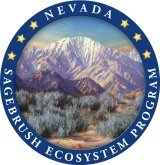 DEbit Project review FormThis Debit Project Review Form is completed throughout the consultation process for projects located within the Sage-Grouse Management Area by the Project Proponent, Verifier, and SETT. The entity responsible for completing each section of this form is identified within the bold text at the beginning of each section. Credit FULFILLMENT SummaryThis section is completed by the Debit Project Proponent and reviewed by the SETT upon purchase or transfer of credits. This section summarizes the credits purchased or transferred to fulfill the credit obligation associated with the debit project. The Credit Obligation and Balance Summary table identifies the credit project(s) from which the Debit Project Proponent purchased or transferred credits in order to offset the credit obligation for the debit project, taking into account the proximity ratio.Completion of this section is initiated by a Debit Project Proponent and submitted for approval to the Sagebrush Ecosystem Technical Team (SETT) after the Debit Project Proponent has acquired all credits needed to fulfill their credit obligation. Copies of the completed Credit Purchase Agreements associated with all acquired credits must be attached to this form. The Debit Project Proponent and SETT representative must each sign below to confirm that a credit obligation has been fulfilled by the Debit Project Proponent. Fill in the term and permanent credit obligation and balance summary tables below for permanent and each duration of debits that credits are acquired to be offset. Attach all Credit Purchase Agreements associated with all purchased credits, and provide electronic file name in credit obligation and balance summary tables. Add additional Credit Obligation and Balance Summary tables if necessary for projects with multiple term debit lengths.Debit project proponentI certify that I have purchased credits from the credit projects(s) listed in the Credit Obligation and Balance Summary table to offset the credit obligation by the debit project described herein, and that the contents of the Credit Obligation and Balance Summary table are accurate to my best ability._______________________________________________________                  	____________________________ Debit Project Proponent Signature					Date_____________________________________________	__________________________________Print Name	TitleADMINISTRATORI certify that the credits from the credit projects(s) listed in the Credit Obligation and Balance Summary table satisfy the Debit Project Proponent’s requirement to offset the total credit obligation associated with the debit project described herein._______________________________________________________                  	____________________________ Credit System Administrator Signature					Date_____________________________________________	__________________________________Print Name	TitleName of Debit ProjectCredit Obligation and Balance Summary - ___ -Year Debit DurationCredit Obligation and Balance Summary - ___ -Year Debit DurationCredit Obligation and Balance Summary - ___ -Year Debit DurationCredit Obligation and Balance Summary - ___ -Year Debit DurationCredit Obligation and Balance Summary - ___ -Year Debit DurationCredit Obligation and Balance Summary - ___ -Year Debit DurationCredit Obligation and Balance Summary - ___ -Year Debit DurationCredit Obligation and Balance Summary - ___ -Year Debit DurationName of Credit ProjectName of Credit ProjectCredit Purchase Agreement Electronic File NameCredit Term LengthNumber of Term Credits Purchased or TransferredProximityRatioActual Credits Purchased or Transferred to Offset ObligationTerm Credit ObligationName of Credit ProjectName of Credit ProjectCredit Purchase Agreement Electronic File NameCredit Term LengthNumber of Term Credits Purchased or TransferredProximityRatioActual Credits Purchased or Transferred to Offset ObligationSpecify the total term credit obligation for the projectState the unique name of the Credit Project from which Credits where purchased or transferredState the unique name of the Credit Project from which Credits where purchased or transferredInclude the electronic file name of the associated Credit Purchase Agreement attachedState the length of the time the credit will be valid including the beginning and end of the credits’ term (e.g. June 2016 - June 2036)Specify the number of credits purchased or transferredSpecify the Proximity Ratio Divide the number of credits purchased or transferred by the Proximity Ratio to calculate the number of Credits that can be used to offset the credit obligationSubtract the credits purchased from the total term credit obligation or remaining balanceTotal Term Credits Purchased/ TransferredSpecify the total number of credits purchased or transferred to dateTotal Term Debits OffsetSpecify the total debits offset to dateCredit Obligation and Balance Summary - Permanent Debit Duration Credit Obligation and Balance Summary - Permanent Debit Duration Credit Obligation and Balance Summary - Permanent Debit Duration Credit Obligation and Balance Summary - Permanent Debit Duration Credit Obligation and Balance Summary - Permanent Debit Duration Credit Obligation and Balance Summary - Permanent Debit Duration Credit Obligation and Balance Summary - Permanent Debit Duration Credit Obligation and Balance Summary - Permanent Debit Duration Name of Credit ProjectCredit Purchase Agreement Electronic File NameCredit Purchase Agreement Electronic File NamePermanent Credit Beginning DateNumber of Permanent Credits Purchased or TransferredProximityRatioActual Credits Purchased or Transferred to Offset ObligationPermanent Credit ObligationName of Credit ProjectCredit Purchase Agreement Electronic File NameCredit Purchase Agreement Electronic File NamePermanent Credit Beginning DateNumber of Permanent Credits Purchased or TransferredProximityRatioActual Credits Purchased or Transferred to Offset ObligationSpecify the total permanent credit obligation for the projectState the unique name of the Credit Project from which Credits where purchased or transferredInclude the electronic file name of the associated Credit Purchase Agreement attachedInclude the electronic file name of the associated Credit Purchase Agreement attachedState the date that the permanent credit was awardedSpecify the number of credits purchased or transferredSpecify the Proximity Ratio Divide the number of credits purchased or transferred by the Proximity Ratio to calculate the number of Credits that can be used to offset the credit obligationSubtract the credits purchased or transferred from the total permanent credit obligation or remaining balanceTotal  Permanent Credits Purchased or TransferredSpecify the total number of credits purchased or transferred to dateTotal Permanent Debits OffsetSpecify the total debits offset to date